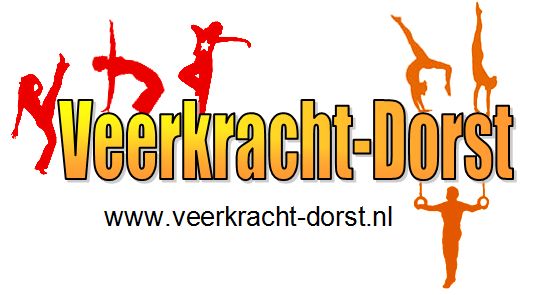 InschrijfformulierVoor jeugdleden tot 18 jaar dient een van de ouders of verzorgers te ondertekenen. Gebruik voor iedere letter één vakje. De vakjes gemerkt met een * hoeft u niet in te vullen.Alleen volledig ingevulde formulieren worden in behandeling genomen. Betreft (aankruisen wat van toepassing is):Ondergetekende verleent hierbij tot wederopzegging machtiging aanJeugdgym Dorst om  bedragen van IBAN/Bankrekening:wegens contributie Jeugdgym Veerkracht te DorstAls een rekeningnummer van de ING-bank is opgegeven, vul dan de tenaamstelling van derekening in:Privacy (Algemene Verordening Gegevensbescherming per 25 mei 2018)Ondergetekende geeft hierbij toestemming voor het opnemen, verwerken en opslaan van bovengenoemde persoonsgegevens in de ledenadministratie van Jeugdgym Veerkracht Dorst, zoals vastgesteld in het privacy-reglement van de vereniging.Ondergetekende geeft hierbij toestemming voor het gebruik van beeldmateriaal waarop het lid zichtbaar in beeld is, denk hierbij aan de website, facebookpagina , informatiefolder en de dvd van de dansuitvoering.Eenmalige inschrijfkosten bedragen €7,50.Handtekening:  …………………………………………………………….GYM:  Zaterdagmorgen / MaandagavondJAZZSTREETRoepnaam:Voorletters:Tussenvoegsel:Naam:Straat:Huisnummer:Toevoeging:Postcode:Plaats:Telefoon:Email:Geslacht (M/V):Geb. datum:--(dd-mm-jjjj)Lidnummer:*m.i.v.--*Datum:--(dd-mm-jjjj)Naam:Plaats: